TA Person Specification 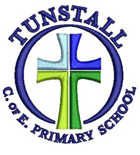 ‘A place where everyone can flourish’ (John 10:10)Above all, you need to value each child, want the very best for them, and be prepared to put their needs first. You must recognise the importance of educating the whole child, including all learners and achieving high standards, within a creative, broad and innovative Discovery Curriculum.EssentialDesirableEvidenceQualificationsEvidence of continued professional development A commitment to further professional developmentQualified TA status or equivalentApplication formInterviewExperienceA wide experience in voluntary or paid work with children where planning and leading is paramountPrevious TA experience or similarApplication Form Supporting statement, Interview ReferencesKnowledge and UnderstandingThe theory and practice of providing effectively for the individual needs of all children (e.g. classroom organisation and learning strategies);Statutory National Curriculum requirements at the appropriate key stage;The monitoring, assessment, recording and reporting of pupils’ progress;The statutory requirements of legislation concerning Equal Opportunities, Health & Safety, SEND and Child Protection;The positive links necessary within school and with all its stakeholders;Effective teaching and learning approachesThe differences between a Community School and a VA Church of England Primary SchoolInter disciplinary style of teaching and learning.Innovations with regards to technology and teaching.Range of behaviour strategiesUnderstanding of zones of regulationApplication Form Supporting statement, Interview ReferencesSkillsPromote the school’s ethos and aims positively;Create a happy, challenging and effective learning environment;Support challenging, well-organised lessons, using a variety of strategies, across the age and ability range specified;Manage learners’ behaviour constructively,Use a range of assessment techniques to enable all children to make the fullest progress possible;Establish and develop close relationships with the school community;communicate effectively (both orally and in writing) to a variety of audiences;Use technology competently and confidently.Develop strategies for creating community links.Develop good personal relationships within a team;Ability to evaluate own performance and commitment to improvingpractice through appropriate professional development.Application Form Supporting statement, Interview ReferencesPersonal CharacteristicsA willingness to support the distinctly Christian nature of the school.ApproachablePro activeBrilliant communicatorInvestedCommittedResponsibleReliableHonestEmpatheticEnthusiastic, with high expectations.OrganisedResourcefulCompassionateCaringGentleSuper sense of humourBrings personal interests and enthusiasms to the schoolcommunity;
Application Form Supporting statement, Interview References